ОТЧЕТ о проведении мероприятий районного проекта «Дворовый лагерь – 2020»МКУК «Дубровинское КДО» Белоярский СДКПРИЛОЖЕНИЕ04.08.2020Спортивно-игровая программа «Лето, на старт!»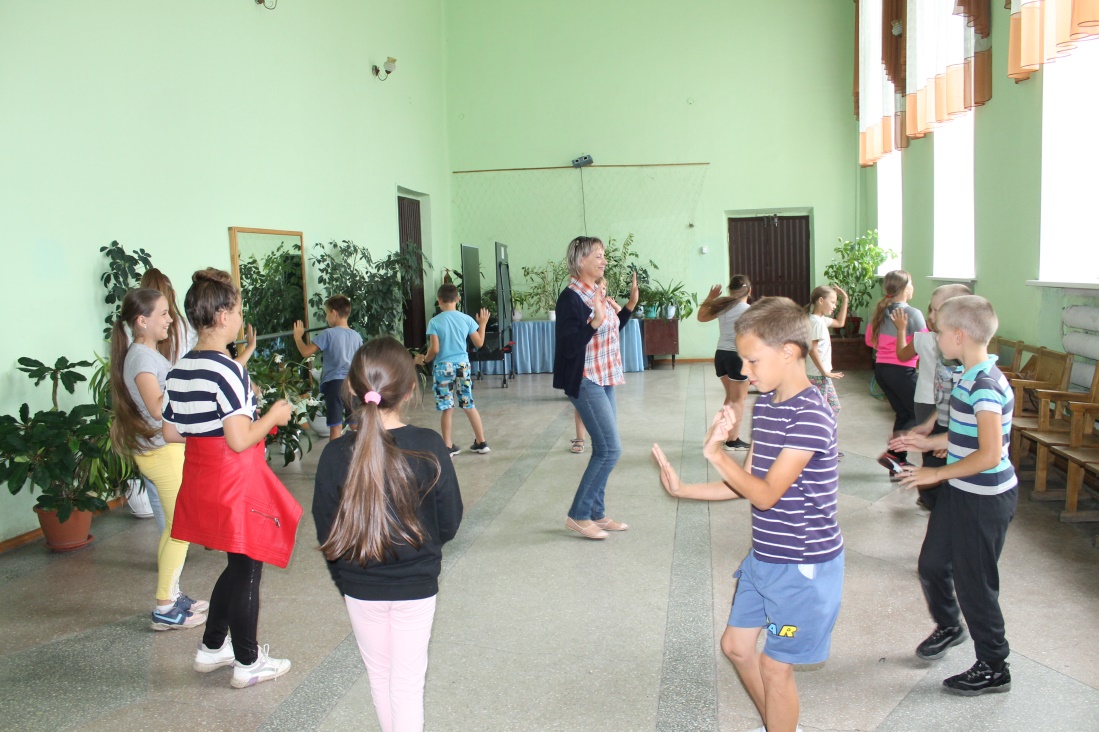 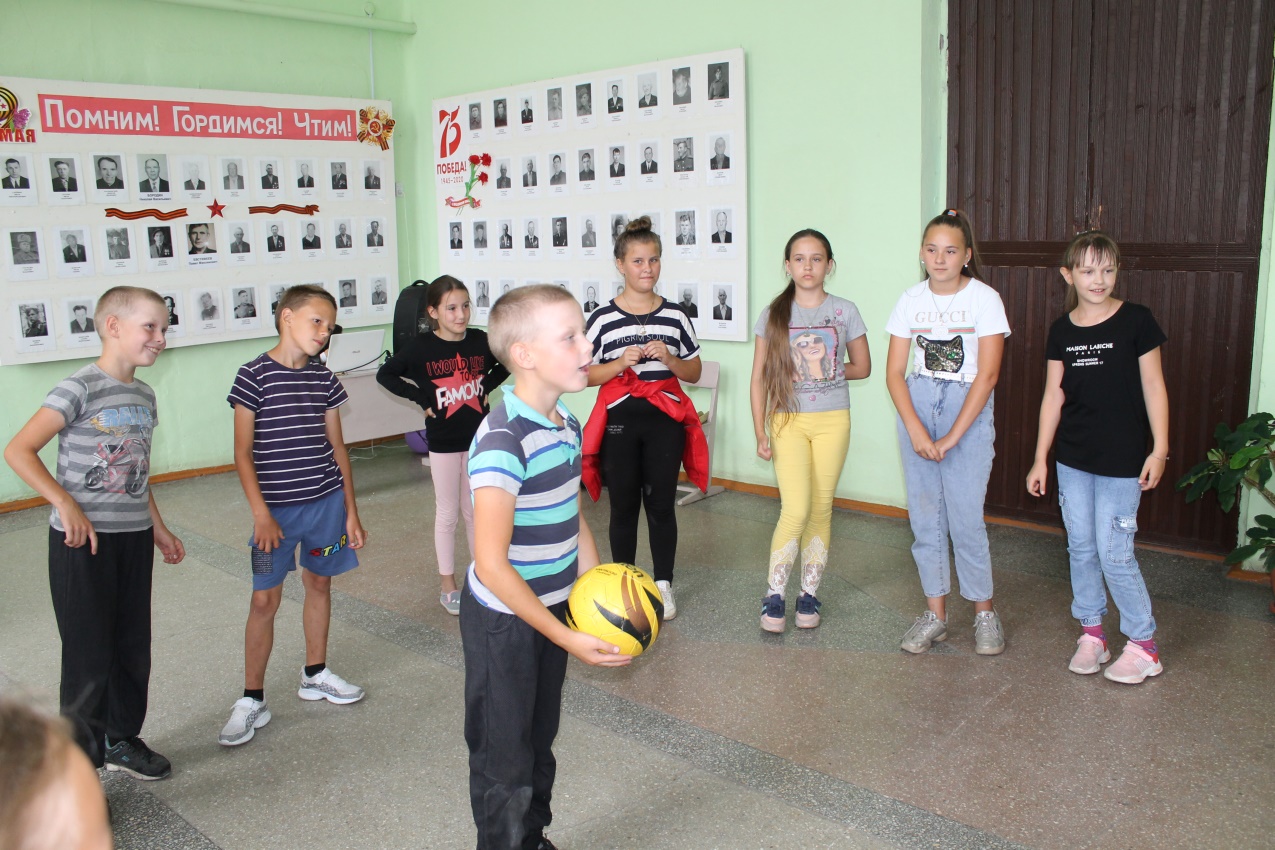 07.08.2020Конкурсно-развлекательная программа «Лето красное, звонче пой!»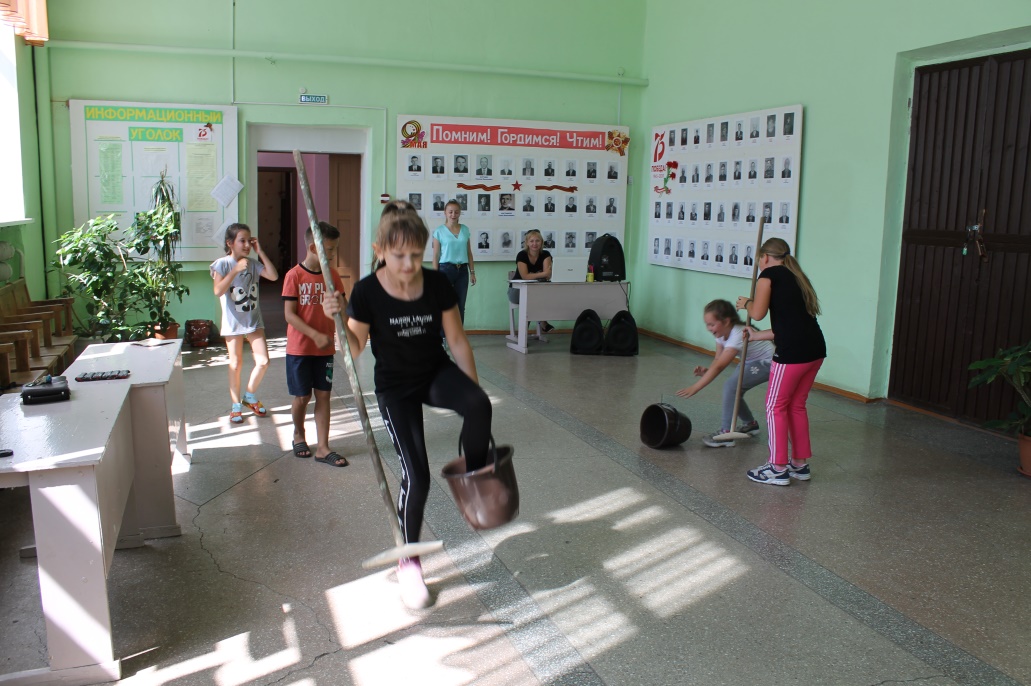 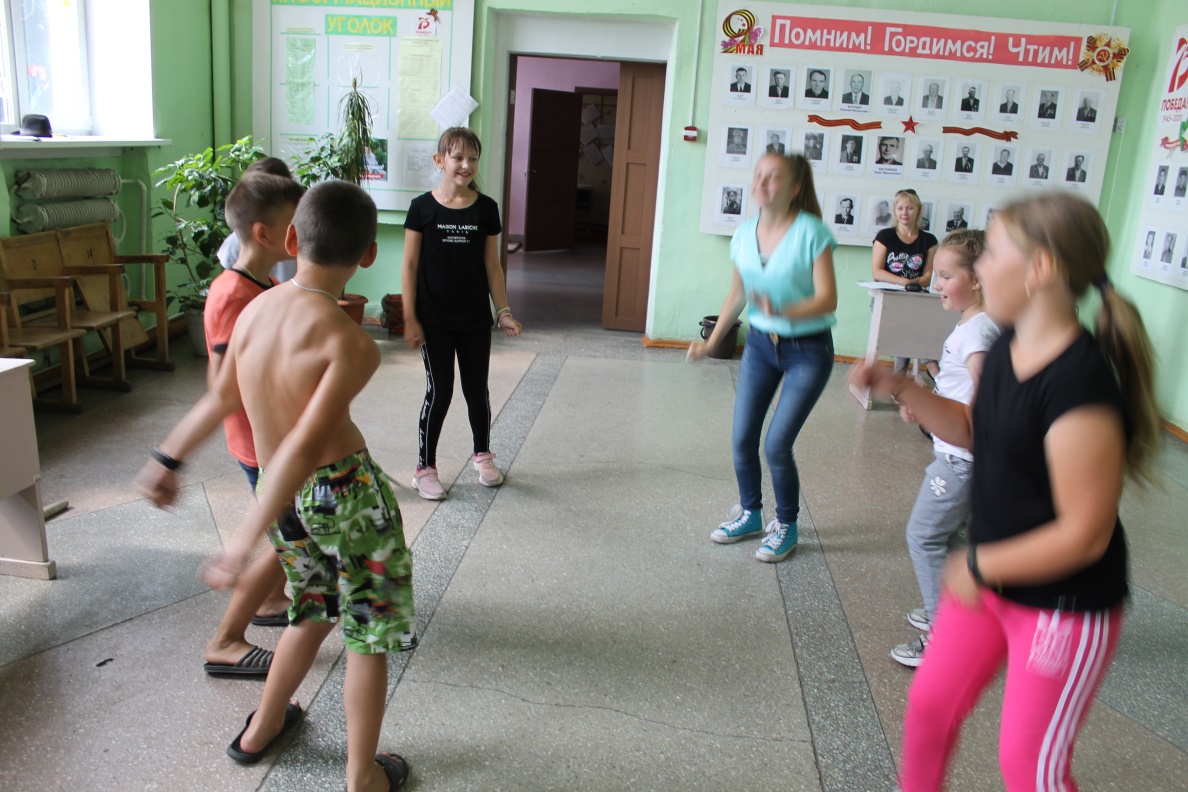 14.08.2020Викторина «Встреча в клубе знатоков «Что? Где? Когда?»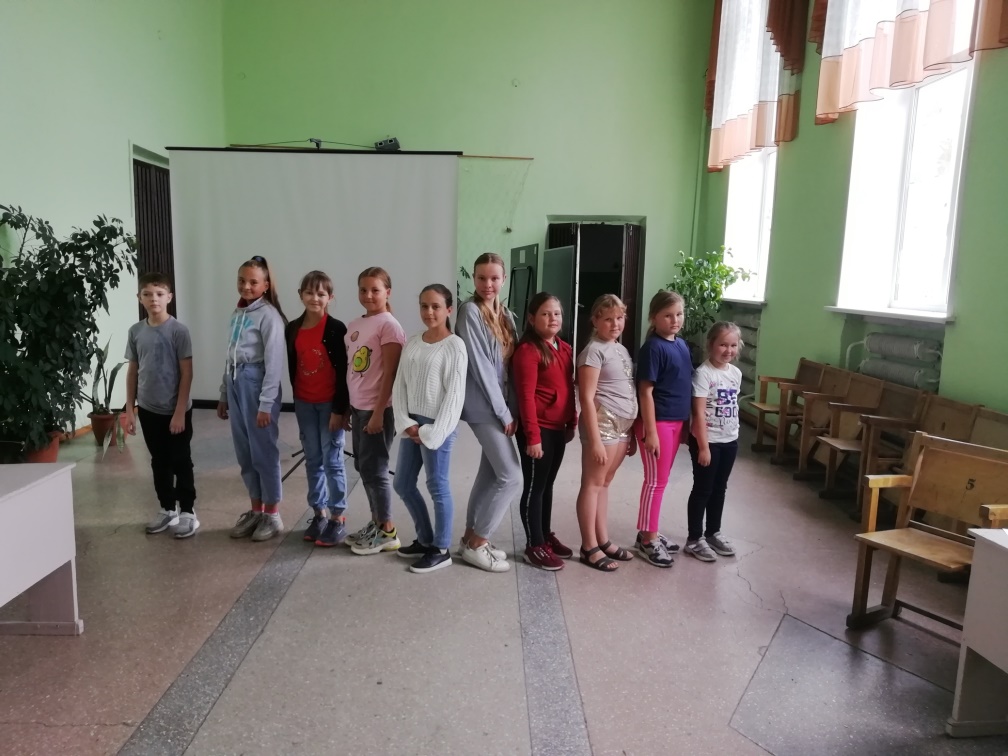 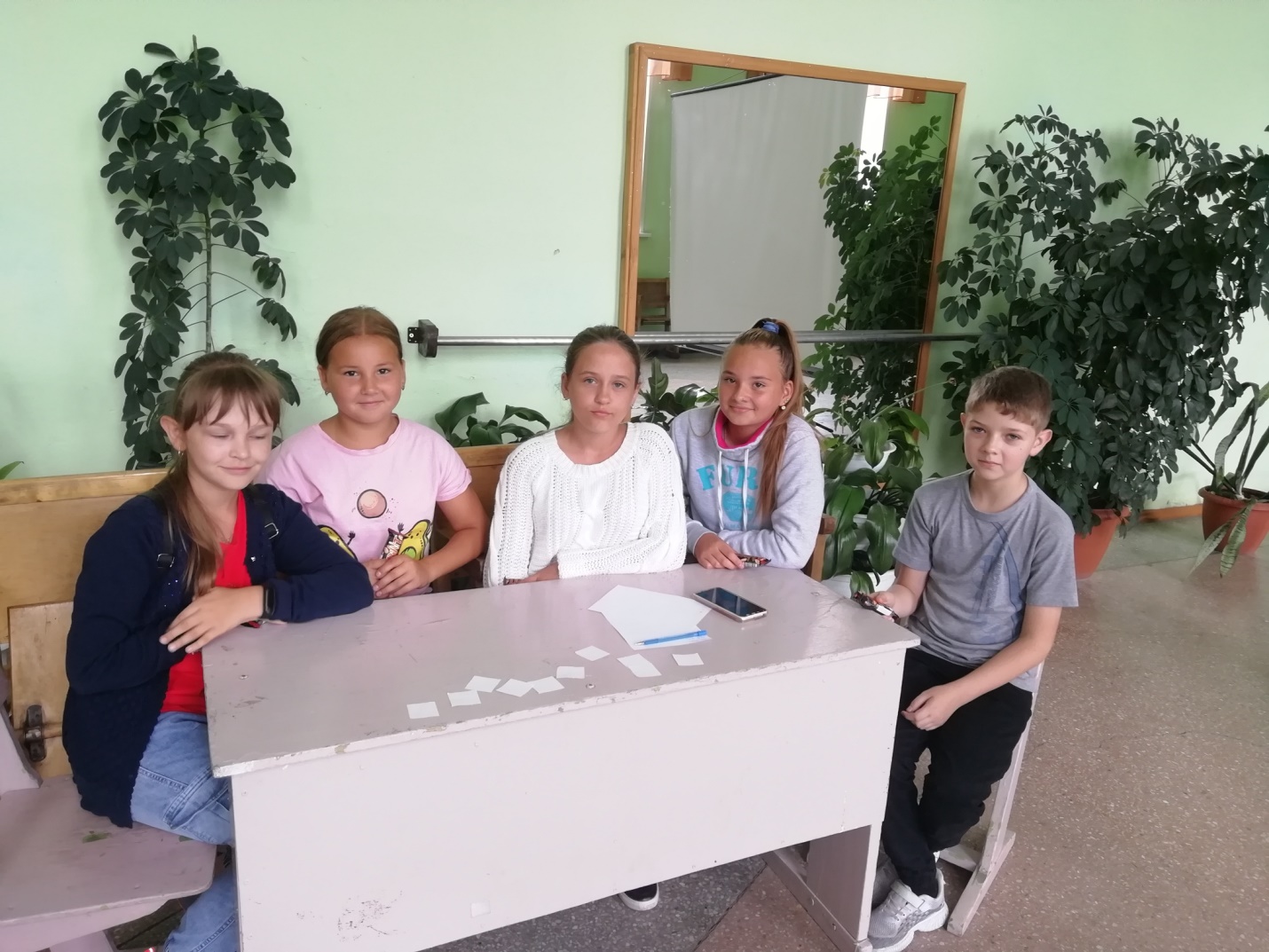 №Дата (время)Мероприятие (описание)Место проведенияКол-воОтветственные, телефон1.21.07.202014:00Игра «Паутина»территория  Белоярского СДК6Ефременко Э.В.8-953-859-44-642.24.07.202014:00Интеллектуальная игра«Счастливый случай»Белоярский СДК10Ефременко Э.В.8-953-859-44-643.28.07.202014:00Акция «Чистый берег»пляж с. Белоярка6Ефременко Э.В.8-953-859-44-644.31.07.202014:00МультпоказБелоярский СДК12Ефременко Э.В.8-953-859-44-645.04.08.202014:00Спортивно-игровая программа «Лето, на старт!»Площадь Белоярского СДК16Ефременко Э.В.8-953-859-44-64Ефимова М.Г.8-923-128-97-956.07.08.202014:00Конкурсно-развлекательная программа «Лето красное, звонче пой!»Белоярский СДК6Ефременко Э.В.8-953-859-44-64Потапова Е.Г.8-913-741-02-097.11.08.202014:00Игровая программа «Правила дорожные детям знать положено»Белоярский СДК6Ефременко Э.В.8-953-859-44-648.14.08.202014:00Викторина «Встреча в клубе знатоков «Что? Где? Когда?»Белоярский СДК12Ефременко Э.В.8-953-859-44-64Ефимова М.Г.8-923-128-97-95